ARTICULO 10 LAIP NUMERAL  7MES DE FEBRERO2022PRESUPUESTO DE INGRESOS Y EGRESOS EJERCICIO FISCAL 2022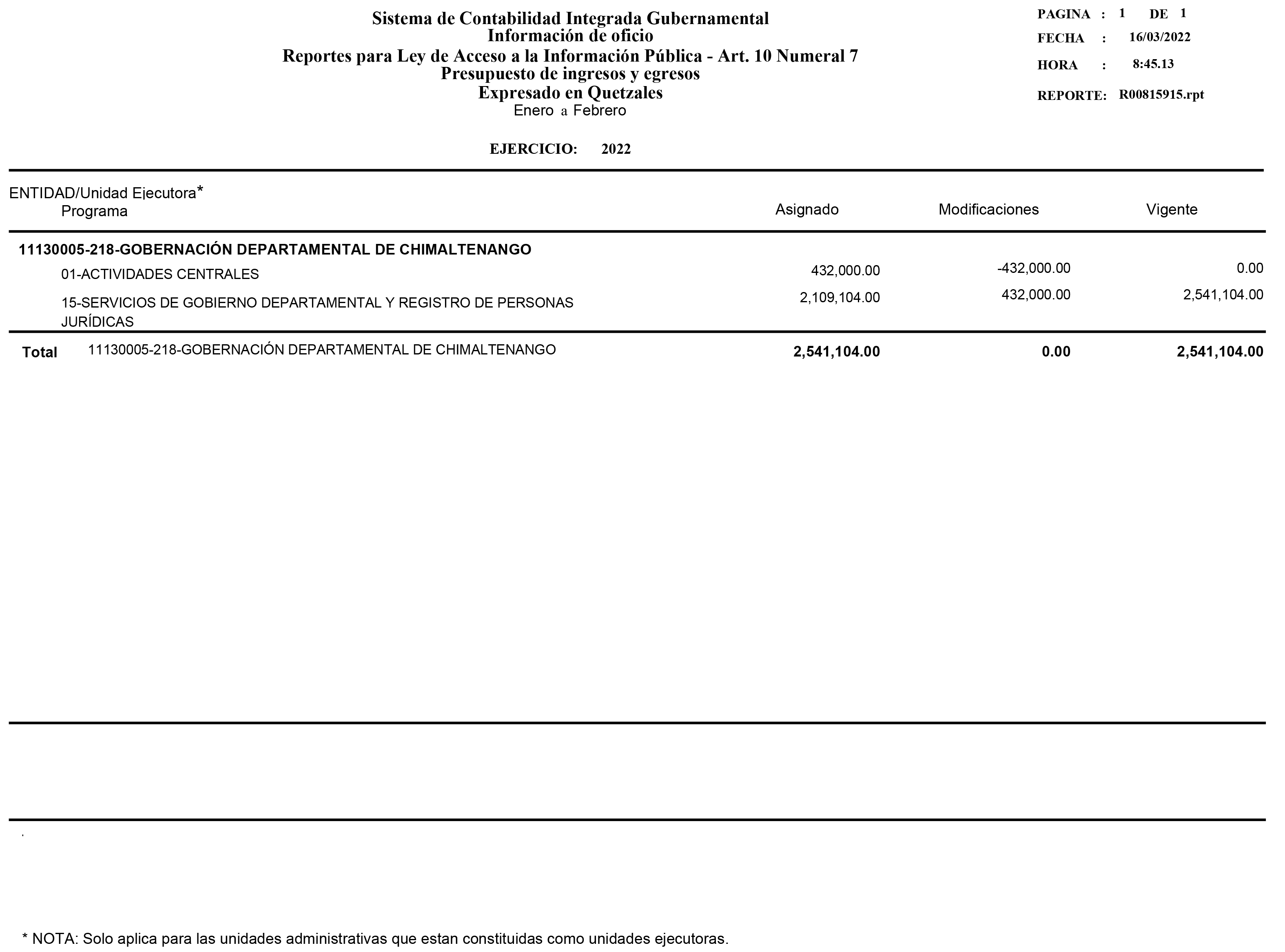 